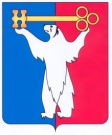 	АДМИНИСТРАЦИЯ ГОРОДА НОРИЛЬСКА КРАСНОЯРСКОГО КРАЯРАСПОРЯЖЕНИЕ05.11.2019	  г. Норильск                                                  № 5832О внесении изменений в распоряжение Администрации города Норильска от 20.08.2015 № 4611В целях приведения отдельных правовых актов Администрации города Норильска в соответствие с Законом Красноярского края от 11.07.2019 № 7-2988 «О наделении органов местного самоуправления муниципальных районов и городских округов края государственными полномочиями по организации и осуществлению деятельности по опеке и попечительству в отношении совершеннолетних граждан, а также в сфере патронажа»,  решением Норильского городского Совета депутатов Красноярского края от 24.09.2019 № 15/5-327 «Об утверждении структуры Администрации города Норильска»,Внести в Распоряжение Администрации города Норильска от 20.08.2015 
№ 4611 «Об утверждении Положения об отделе опеки и попечительства над несовершеннолетними Администрации города Норильска» (далее - Распоряжение) следующее изменение: В наименовании Распоряжения, пункте 1 Распоряжения слова «опеки и попечительства над несовершеннолетними» заменить словами «опеки и попечительства».Внести в Положение об отделе опеки и попечительства над несовершеннолетними Администрации города Норильска, утвержденное Распоряжением (далее - Положение), следующие изменения: В наименовании Положения, по всему тексту Положения слова «отдел опеки и попечительства над несовершеннолетними» в соответствующих падежах заменить словами «отдел опеки и попечительства» в соответствующих падежах.2.2. Пункт 1.1. Положения изложить в следующей редакции: «1.1. Отдел опеки и попечительства Администрации города Норильска (далее - Отдел) является структурным подразделением (функциональным органом) Администрации города Норильска, реализующим переданные государственные полномочия по организации и осуществлению деятельности по опеке и попечительству в отношении несовершеннолетних, государственные полномочия по организации и осуществлению деятельности по опеке и попечительству в отношении совершеннолетних граждан, а также в сфере патронажа на территории муниципального образования город Норильск.».Пункт 1.7 дополнить абзацем вторым следующего содержания:«Начальник Отдела издает приказы по вопросам его компетенции, определенным правовыми актами органов местного самоуправления муниципального образования город Норильск, его должностной инструкцией.». Пункт 2.1. Положения изложить в следующей редакции: «2.1. Обеспечение, реализация и защита прав и законных интересов несовершеннолетних, совершеннолетних, нуждающихся в установлении над ними опеки или попечительства, и совершеннолетних дееспособных граждан, нуждающихся в установлении над ними патронажа, проживающих на территории муниципального образования города Норильска.».2.5. В пункте 2.2. Положения слова «в отношении несовершеннолетних» заменить словами «, а также в сфере патронажа.».2.6. Пункт 3.1. Положения после слов «родителей» дополнить словами                                              «, совершеннолетних граждан, нуждающихся в установлении над ними опеки или попечительства, а также совершеннолетних дееспособных граждан, нуждающихся в установлении над ними патронажа».2.7. Пункт 3.4. Положения изложить в следующей редакции: «3.4. Временно исполняет обязанности законного представителя несовершеннолетних, относящихся к числу детей-сирот и детей, оставшихся без попечения родителей, которые завершили пребывание в учреждении для детей-сирот и детей, оставшихся без попечения родителей, обучающихся в государственных бюджетных образовательных учреждениях среднего и высшего профессионального образования, до достижения ими возраста восемнадцати лет; а также временно исполняет обязанности опекуна или попечителя в отношении лиц, нуждающихся в установлении над ним опеки или попечительства, до назначения им опекунов, попечителей или помещения их под надзор в медицинские организации, организации, оказывающие социальные услуги, или иные организации находящихся на территории муниципального образования город Норильск.».2.8. Пункт 3.6. Положения после слов «несовершеннолетнего» дополнить словами «; осуществляет подбор, учет и подготовку в порядке, определяемом Правительством Российской Федерации, граждан, выразивших желание стать опекунами или попечителями совершеннолетних недееспособных или не полностью дееспособных граждан, а также подбор и учет помощников для совершеннолетних дееспособных граждан, которые по состоянию здоровья не могут самостоятельно осуществлять и защищать свои права и исполнять свои обязанности».2.9. Пункт 3.10. Положения изложить в следующей редакции:«3.10. Осуществляет подготовку проектов исковых заявлений в суд, заключений по существу иска по вопросам, связанным с воспитанием детей, о лишении родительских прав, об ограничении родительских прав; о восстановлении в родительских правах; об отмене ограничения родительских прав; об отобрании ребенка без лишения родителей родительских прав; о порядке участия отдельно проживающего родителя в воспитании детей; о месте жительства ребенка при раздельном проживании родителей; об устранении препятствий к общению с ребенком его близких родственников; об установлении усыновления (удочерения) несовершеннолетних и их отмене.Осуществляет подготовку проектов исковых заявлений в суд по вопросам, связанным с защитой имущественных и личных неимущественных прав детей, по доверенности; о признании брака недействительным в случаях, которые предусмотрены статьей 27 Семейного кодекса Российской Федерации; о признании недействительным соглашения об уплате алиментов на несовершеннолетнего ребенка, если предусмотренные им условия предоставления содержания несовершеннолетнему ребенку существенно нарушают его интересы.Осуществляет подготовку проектов исковых заявлений в суд по вопросам, связанным с признанием совершеннолетнего гражданина недееспособным или об ограничении его дееспособности, а также о признании его дееспособным, если отпали основания, в силу которых гражданин был признан недееспособным или был ограничен в дееспособности.Осуществляет подготовку проектов исковых заявлений в суд по вопросам, связанным с признанием брака недействительным, если брак заключен с совершеннолетним гражданином, признанным судом недееспособным в случаях, установленных действующим законодательством.Принимает участие в судебных заседаниях по вопросам, входящим в компетенцию Отдела и в исполнении решений судов по делам, связанным с защитой прав и интересов подопечных, в случаях, установленных действующим законодательством.2.10. Пункт 3.11. Положения изложить в следующей редакции:«3.11. Проводит обследование жилищно-бытовых условий и условий воспитания в семьях, имеющих несовершеннолетних детей, в случаях возникновения необходимости защиты прав и законных интересов несовершеннолетних, а также жилищно-бытовых условий лиц, изъявивших желание стать опекунами (попечителями), усыновителями, приемными родителями.Осуществляет в порядке, определяемом Правительством Российской Федерации, проверки условий жизни совершеннолетних граждан, признанных судом недееспособными, и совершеннолетних граждан, ограниченных судом в дееспособности, помещенных под надзор в организации, оказывающие социальные услуги, или иные организации, соблюдения указанными организациями прав и законных интересов подопечных, обеспечения сохранности их имущества, а также выполнение указанными организациями требований к осуществлению прав опекуна (попечителя) и исполнению обязанностей опекуна (попечителя).».2.11. Пункт 3.14 Положения после слов «прием граждан» дополнить словами «принимает по ним необходимые меры.».2.12. Дополнить Раздел 3 Положения пунктами 3.18 – 3.27 следующего содержания:«3.18. Осуществляет контроль за исполнением помощником своих обязанностей и извещает находящегося под патронажем гражданина о нарушениях, допущенных его помощником и являющихся основанием для расторжения заключенных между ними договора поручения, договора доверительного управления имуществом или иного договора.3.19. Осуществляет надзор за деятельностью опекунов и попечителей, деятельностью организаций, в которые помещены совершеннолетние недееспособные или не полностью дееспособные граждане.3.20. Заключает на возмездных условиях и в интересах подопечного договор об осуществлении опеки или попечительства в отношении совершеннолетнего гражданина, признанного судом недееспособным или ограниченного в дееспособности.3.21. Осуществляет в порядке, определяемом Правительством Российской Федерации, проверки условий жизни совершеннолетних недееспособных граждан, соблюдения опекунами их прав и законных интересов, обеспечения сохранности их имущества, а также выполнения опекунами или попечителями требований к осуществлению своих прав и исполнению своих обязанностей в отношении совершеннолетних недееспособных или не полностью дееспособных граждан.3.22. Ведет личные дела совершеннолетних граждан, признанных судом недееспособными, и совершеннолетних граждан, ограниченных судом в дееспособности.3.23. Составляет описи имущества подопечного.3.24. Составляет акт при обнаружении ненадлежащего исполнения опекуном или попечителем обязанностей по охране имущества подопечного и управлению имуществом подопечного (в том числе порча, ненадлежащее хранение имущества, расходование имущества не по назначению, совершение действий, повлекших за собой уменьшение стоимости имущества подопечного) и предъявляет требования к опекуну или попечителю о возмещении убытков, причиненных подопечному.3.25. Принимает необходимые меры по защите прав и законных интересов подопечного в случае получения сведений об угрозе его жизни или здоровью, о нарушении его прав и законных интересов и уведомляет в письменной форме о принятых мерах лиц, сообщивших данные сведения.3.26. Принимает необходимые меры для привлечения к ответственности опекуна или попечителя при обнаружении в их действиях оснований для привлечения к административной, уголовной и иной ответственности.3.27. Осуществляет охрану имущественных прав и интересов совершеннолетних граждан, признанных судом недееспособными, и совершеннолетних граждан, ограниченных судом в дееспособности, при разделе наследственного имущества в порядке, установленном действующим законодательством.».2.13. Пункты 3.18 – 3.19 Положения считать пунктами 3.28 – 3.29 соответственно.3.  Опубликовать настоящие распоряжение в газете «Заполярная правда» и разместить на официальном сайте муниципального образования город Норильск.4. Настоящее распоряжение вступает в силу после его официального опубликования в газете «Заполярная правда» и распространяет свое действие на правоотношения, возникшие с 01.11.2019.Глава города Норильска                                                                                  Р.В. Ахметчин